Vorname, Nachname:	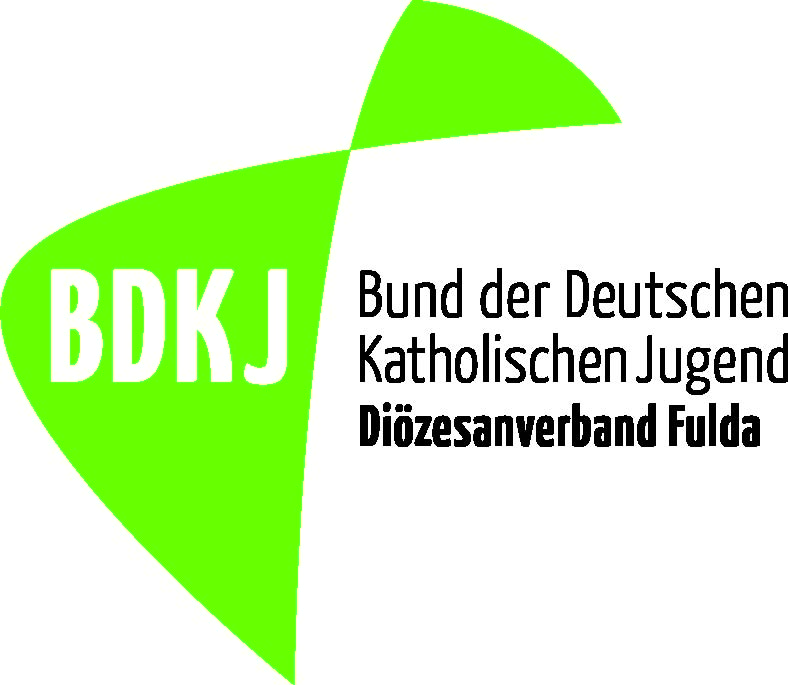 Straße: 	PLZ, Ort:		*Geb.-Datum:	*E-Mail:		*Tel.:	Veranstaltung:	
(* freiwillige Angaben)Zwischen [Verbandsname und ggf. Ortsgruppe] und o.g. Person wird folgende Nutzungsvereinbarung für Fotografien und Videos getroffen:1. 	Ich stimme zu, dass von mir Foto- und Videoaufnahmen bei der oben genannten Veranstaltung erstellt werden dürfen und vom [Verbandsname und ggf. Ortsgruppe] zum Zwecke der Berichterstattung, zur Werbung und zur Verwendung nach Ziffer 2 in den unten aufgeführten Medien genutzt werden können.2. 	Für die Nutzung wird keine inhaltliche, zeitliche oder räumliche Beschränkung vereinbart. Der Nutzung für folgende Zwecke wird zugestimmt:Veröffentlichung in den Printmedien des [Verbandsname und ggf. Ortsgruppe] (z.B. Zeitschrift, Programmhefte, Flyer) Veröffentlichung in der Presse (z.B. Pressefotos)Veröffentlichung im Internet (z.B. auf der Website [https://www.ipsumlorem.de/ipsum] oder dem Newsletter des Verbandes)Den Auftritten des Verbandes bei Sozialen Medien Facebook [https://www.ipsumlorem.de/ipsum],YouTube [https://www.ipsumlorem.de/ipsum],Twitter  [https://www.ipsumlorem.de/ipsum],etc.)
(Bitte zutreffendes ankreuzen)3.	Die*Der Fotografierte/Gefilmte stimmt einer Nutzung ihres*seines Fotos/ Films zur Nutzung innerhalb von Fotomontagen unter Entfernung oder Ergänzung von Bildbestandteilen bzw. für verfremdete Bilder (keine Entstellung) der Originalaufnahmen zu. Vor Veröffentlichung bearbeiteter Foto- oder Videoaufnahmen wird dem Betroffenen eine Einsicht gewährt.4.	Ein Anspruch auf eine Nutzung im Sinne der Ziffern 1 und 2 wird durch diese Vereinbarung nicht begründet. 5.	Die*Der Fotografierte/Gefilmte überträgt dem*der Fotograf*in alle zur Ausübung der Nutzung gem. Ziffer 2 notwendigen Rechte an den erstellten Fotografien und Filmaufnahmen.6.	Der Name der*des Fotografierten/Gefilmten wird im Sinne des Datenschutzes nicht veröffentlicht. Eine Weitergabe zum Zwecke der Markt- und Meinungsforschung findet nicht statt. Eine Weitergabe an Dritte, insbesondere auch in unsichere Drittländer (Bsp.: USA) erfolgt nach Einwilligung ausschließlich im Rahmen der oben genannten Nutzung (Bsp.: Presse, Soziale Medien). 7. Eine Verwendung der Aufnahmen oder Daten für andere als die oben genannten Zwecke ist unzulässig.8.	Ein Honorar für die Verarbeitung der Fotografien und Filme wird nicht gezahlt.9.	Eine Veränderung an dieser Vereinbarung bedarf der Schriftform und ist bei [Verbandsname und ggf. Ortsgruppe] einzureichen.10. Mein*e Rechte als Betroffene*r, (namentlich die Rechte auf Auskunft, Berichtigung, Löschung, Einschränkung der Verarbeitung, Recht auf Datenübertragbarkeit und Widerspruch) sind mir bekannt und können gegenüber dem [Verbandsname und ggf. Ortsgruppe] geltend gemacht werden. Weiterhin besteht das Recht zur Beschwerde bei der Aufsichtsbehörde [Hier Adresse der zuständigen Aufsichtsbehörde einfügen]11. Mir ist bewusst, dass diese Einwilligung freiwillig ist, jederzeit und ohne Angabe von Gründen widerrufen werden kann und mir keine Nachteile aus der Nichterteilung oder dem Widerruf entstehen.  12. Die beigefügten Hinweise habe ich zur Kenntnis genommen und eine Kopie der Einwilligung inklusive Merkblatt habe ich erhalten. Ort, Datum	Unterschrift Fotografierte*r (ab 12 Jahre erforderlich)Ort, Datum		Unterschrift von allen Erziehungsberechtigten			(bei allen Minderjährigen unter 18 Jahre erforderlich)Ergänzende Hinweise zur EinwilligungMir ist bekannt, dass eine Veröffentlichung personenbezogener Daten im Internet diese weltweit verfügbar macht, auch in Staaten mit einem möglicherweise niedrigeren Schutzniveau als in Deutschland.  Dies gilt insbesondere auch für die Veröffentlichung in Sozialen Medien (Facebook, Youtube etc.). Eine Weiterverbreitung und Verwendung durch unbefugte Dritte kann somit nicht ausgeschlossen werden.Im Falle einer Rücknahme der Einwilligung kann daher eine vollumfängliche Löschung der Daten im Internet nicht vollständig gewährleistet werden.  Eine Nutzung (hier Verbreitung bzw. öffentliche zur Schau Stellung) personenbezogener Daten wie Fotos und Filmaufnahmen (inkl. Ton) analogen Medien sowie im Internet ist gem. §22 Kunsturhebergesetz nur mit der Einwilligung des Betroffenen zulässig. Durch die beabsichtigte Nutzung der personenbezogenen Daten im Internet besteht die Möglichkeit des weltweiten Zugriffs auf die Bildnisse bzw. des Abrufs der Fotos und Filmaufnahmen, auch aus Ländern mit keinem oder nicht ausreichendem Datenschutzstandard. [Verbandsname und ggf. Ortsgruppe] kann keine abschließende Gewährleistung für die Beachtung des Datenschutzes durch Dritte im Internet übernehmen.Mit geeigneten Suchmaschinen können personenbezogene Daten im Internet aufgefunden werden und dadurch gegebenenfalls abgebildete Personen auf Foto- und Filmaufnahmen identifiziert werden. Dadurch besteht auch die Möglichkeit der Zusammenführung mit weiteren personenbezogenen Daten und Informationen. Diese Zusammenführung von Informationen kann möglicherweise auch genutzt werden um Persönlichkeitsprofile oder Nutzungsprofile zu erstellen und diese ggf. für weitere Nutzungsmöglichkeiten zu verwenden (Bsp.: Werbung, Zielgruppenanalyse). Im Falle eines Widerrufs der Einwilligung und dem Löschen der personenbezogenen Daten kann dennoch nicht ausgeschlossen werden, dass durch Dritte weiterhin die personenbezogenen Daten genutzt werden, oder durch Archivfunktionen bestimmter Websites oder Suchmaschinen allgemein abrufbar sind.   